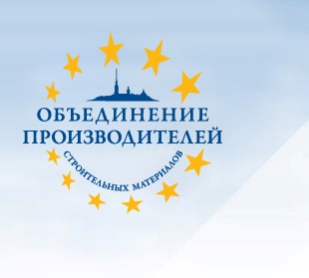 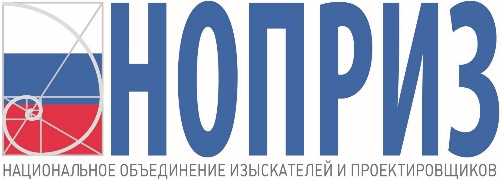 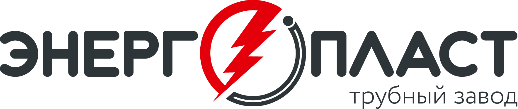 НАУЧНО-ПРАКТИЧЕСКАЯ КОНФЕРЕНЦИЯПовышение надежности наружных инженерных сетей при применении инновационных полимерных трубДата проведения: 29 мая 2024 года Сбор участников: с 11:00 до 11:25Время проведения: 11:25-15:00Адрес: Санкт-Петербург, ул. Чайковского 46-48Санкт-Петербургская Торгово-Промышленная Палата, Театральный залМодератор: Андрей Сергеевич Шевчук, главный редактор «СтройСаморегулирование.РФ»В программе конференции возможны дополненияУчастие бесплатноеРегистрация обязательнаяКоличество мест ограниченоИнформационный партнёр конференции – сетевое издание «СтройСаморегулирование.РФ»ВремяПовестка11:00-11:25  Регистрация участников11:25-11:30Приветственное словоВихров Александр Николаевич, координатор НОПРИЗ по СЗФО11:30-11:35Значимость применения качественных строительных материаловЛысич Борис Иванович, генеральный директор НП «Объединение производителей строительных материалов»11:35-11:45Представление Группы Компаний «ЭНЕРГОПЛАСТ»Тагмунт Ольга Николаевна,директор по маркетингу ООО «ЭНЕРГОПЛАСТ»11:45-12:00Обзор рынка производителей   полимерных трубБершицкий Сергей   Вениаминович,президент Ассоциации Полимерной Интеграции (АПИ)12:00-12:15Достоинства и недостатки труб  из разных материаловВостросаблина Виктория   Александровна,технический директор ООО «СЭН ГРУПП»12:15-12:30Взаимодействие производственников и проектировщиковАлымов Олег Сергеевич,руководитель группы по управлению проектами ООО  «ЭНЕРГОПЛАСТ»12:30-12:45Актуальные проблемы кластера полимерных трубСмирнов Артур Львович, заместитель руководителя   группы по управлению проектами ООО  «ЭНЕРГОПЛАСТ»12:45-13:00Кофе-брейк13:00-13:15Знакомство с продукцией  завода «ЭНЕРГОПЛАСТ»Баширов Вадим Эльдарович,руководитель отдела продаж ООО «ЭНЕРГОПЛАСТ»13:15-13:25Контроль качества через  цифровую маркировкуТагмунт Илья Юсефович,коммерческий директор  ООО «ЭНЕРГОПЛАСТ»13:25-13:35Презентация инновационной        трубы для защиты кабельных линийТагмунт Илья Юсефович,коммерческий директор  ООО «ЭНЕРГОПЛАСТ»13:35-13:50Проблемы расчёта нагрузочной способности кабельных линий при прокладке в трубахГоробец Александр   Николаевич,заведующий сектором арматуры силовых кабелей  ОАО «ВНИИКП13:50-14:00Готовые решения для проектирования инженерных сетейГусельников Вячеслав Сергеевич, генеральный директор ООО "Спектр Глобал"Шишмарёв Руслан Андреевич, технический директор, бизнес-партнёр ООО "Спектр Глобал"14:00-14:05Анонс тематических круглых столовДокладчик уточняется14:05-15:00Неформальное общение, фуршет